Obec Starý Jičín,742 31 Starý Jičín  č. 133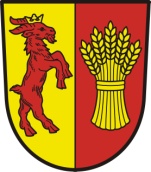 Zastupitelstvo obce Starý Jičín__________________________________________________________________________Usnesení z ustavujícího zasedání Zastupitelstva obce Starý Jičín (č.1) ze dne 5.11.2014Ustavující zasedání Zastupitelstva obce Starý Jičín, v souladu s ustanovením zákona č. 128/2000 Sb., o obcích (obecní zřízení) v platném znění: určuje, že ustavující zasedání zastupitelstva povede Mgr. Ladislav Pospěch.  určuje ověřovatelé zápisu Ing. Pavla Holeňu a p. Evu Vahalíkovou. schvaluje program jednání ustavujícího zasedání.  schvaluje jednací řád ustavujícího zasedání. schvaluje volební řád ustavujícího zasedání. schvaluje volební komisi pro ustavující zasedání v tomto složení: Předseda: MUDr. Josef ZábranskýČlenové:  p. Zdeněk Šustek a p. František Bezděk schvaluje mandátovou komisi pro ustavující zasedání v tomto složení: Předseda: Ing. Tomáš KovařčíkČlenové:  p. Ladislav Rýpar a p. Alois Pospěch ověřuje podle § 69 odst. 1) platnost volby členů Zastupitelstva obce Starý Jičín:      schvaluje zvolení jednoho místostarosty.v souladu s § 84 odst. 2 písm. k) zákona o obcích zastupitelstvo obce určuje, žepro výkon funkce starosty obce Starý Jičín bude člen zastupitelstva dlouhodobě uvolněn.pro výkon funkce místostarosty obce Starý Jičín bude člen zastupitelstva dlouhodobě uvolněn. schvaluje veřejný způsob volby starosty, místostarosty a členů rady obce (hlasováním).  volí v souladu s § 84 odst. 2 písm. m)do funkce uvolněného starosty 		Ing. Rudolfa Hrnčíředo funkce uvolněného místostarosty	Ing. Miroslava Klimparado funkce člena rady obce (radní)		Bc. Rudolfa KalíškaMartina PecháčkaMUDr. Josefa Rybáře	pro volební období 2014 – 2018. 	Ing. Miroslav Klimpar 				Ing. Rudolf Hrnčíř  	   místostarosta obce 					   starosta obce Ve Starém Jičíně, dne 5.11.2014 Jmenný seznam členůvolební stranaBezděk František KDU-ČSLHoleňa Pavel, Ing. NK „Za rozvoj Starojicka“Hrnčíř Rudolf, Ing.  ČSSDKalíšek Rudolf, Bc. ČSSDKlimpar Miroslav, Ing. KDU-ČSLKovařčík Tomáš, Ing. NK „Za rozvoj Starojicka“Pecháček Martin NK „Za rozvoj Starojicka“Pospěch AloisSdružení PS a NK„Za Starojicko“KSČM a NKPospěch Ladislav, Mgr. KDU-ČSLPrašivka AlanČSSDRybář Josef, MUDr. NK „Za rozvoj Starojicka“Rýpar Ladislav KDU-ČSLŠustek ZdeněkČSSDVahalíková EvaČSSDZábranský Josef, MUDr. NK „Za rozvoj Starojicka“